AUDIÊNCIA PÚBLICAELABORAÇÃO PPA 2022 - 2025LEI DE DIRETRIZES ORÇAMENTÁRIAS – 2022LEI ORÇAMENTÁRIA ANUAL - 2022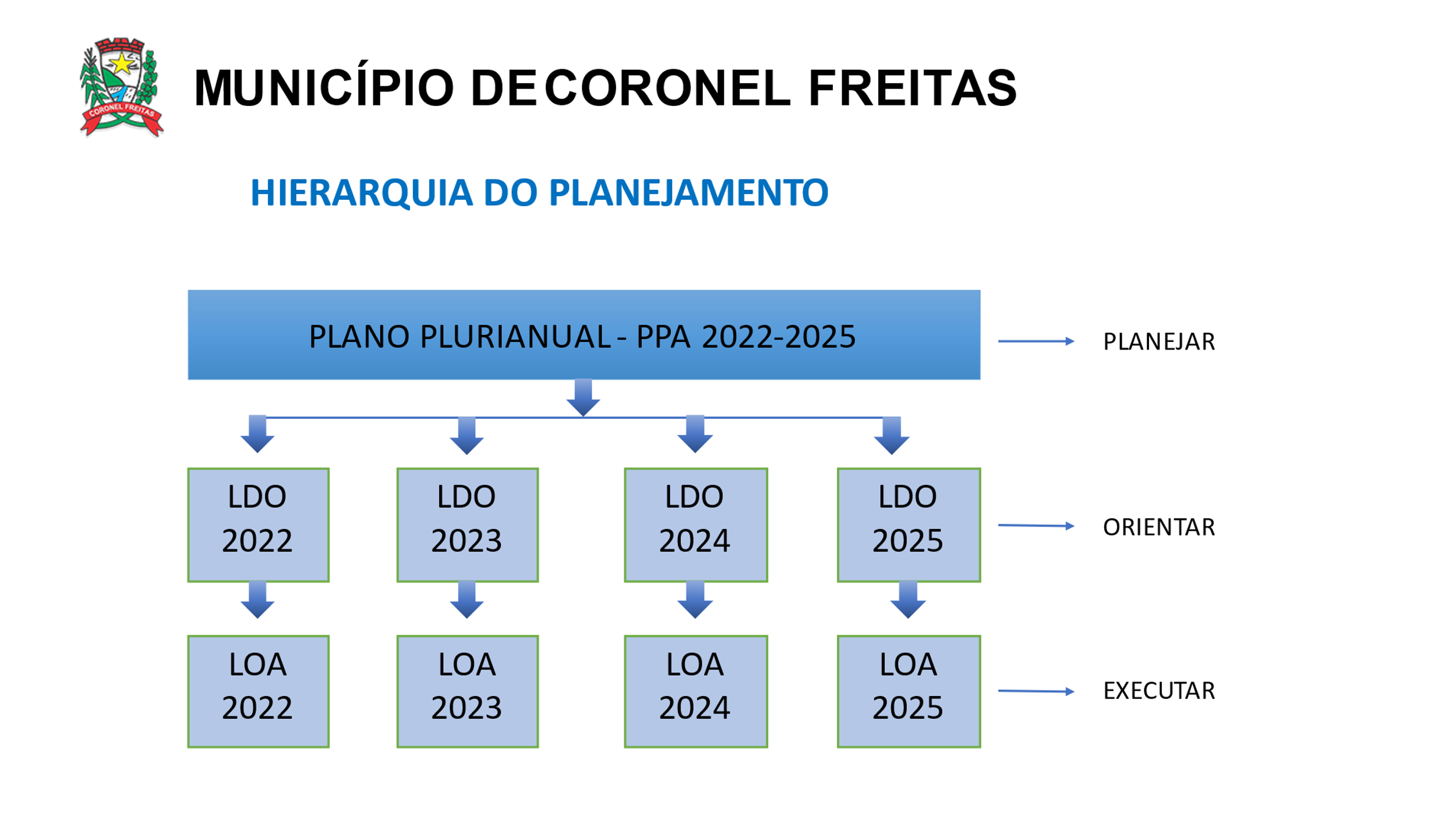 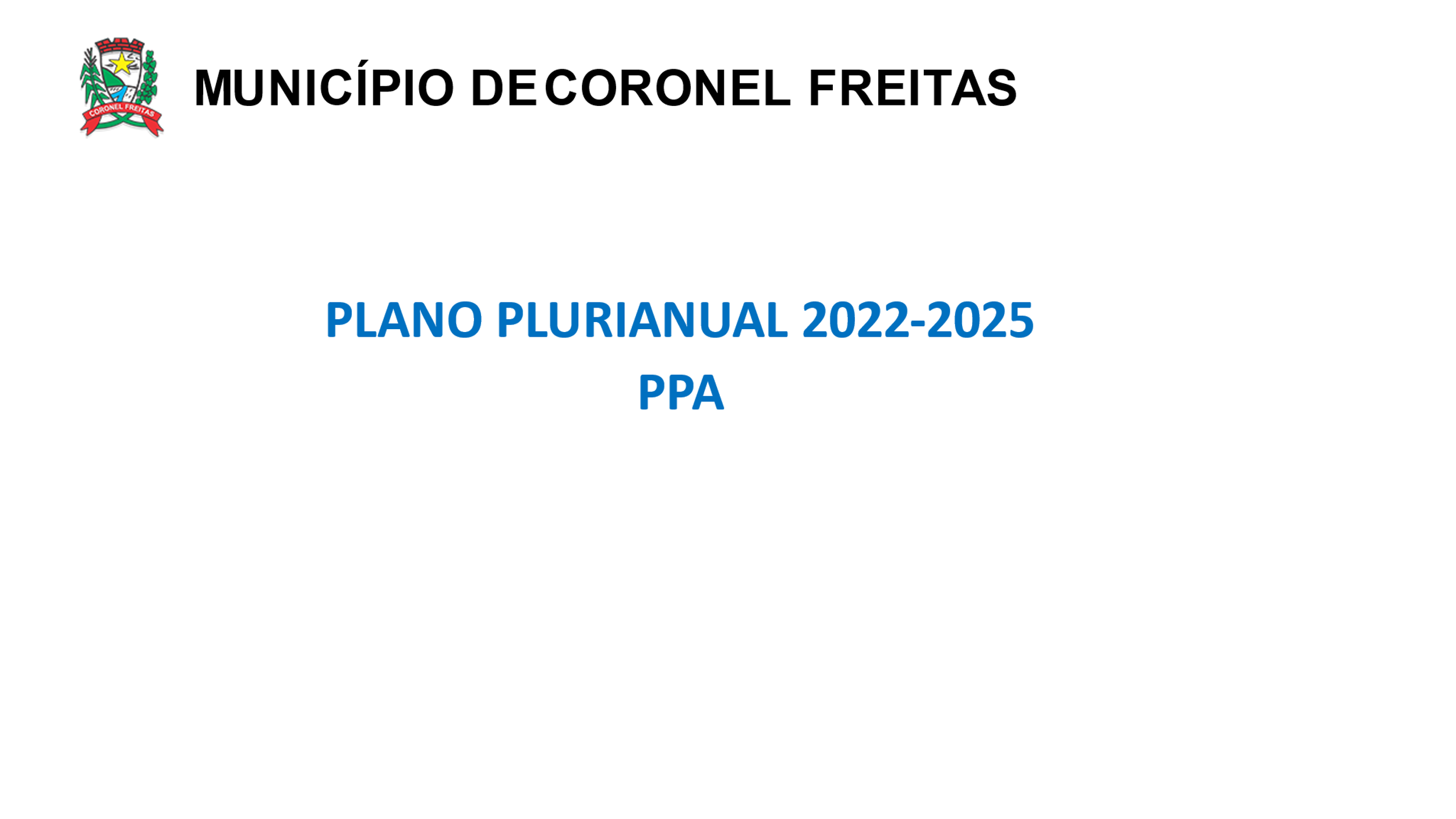 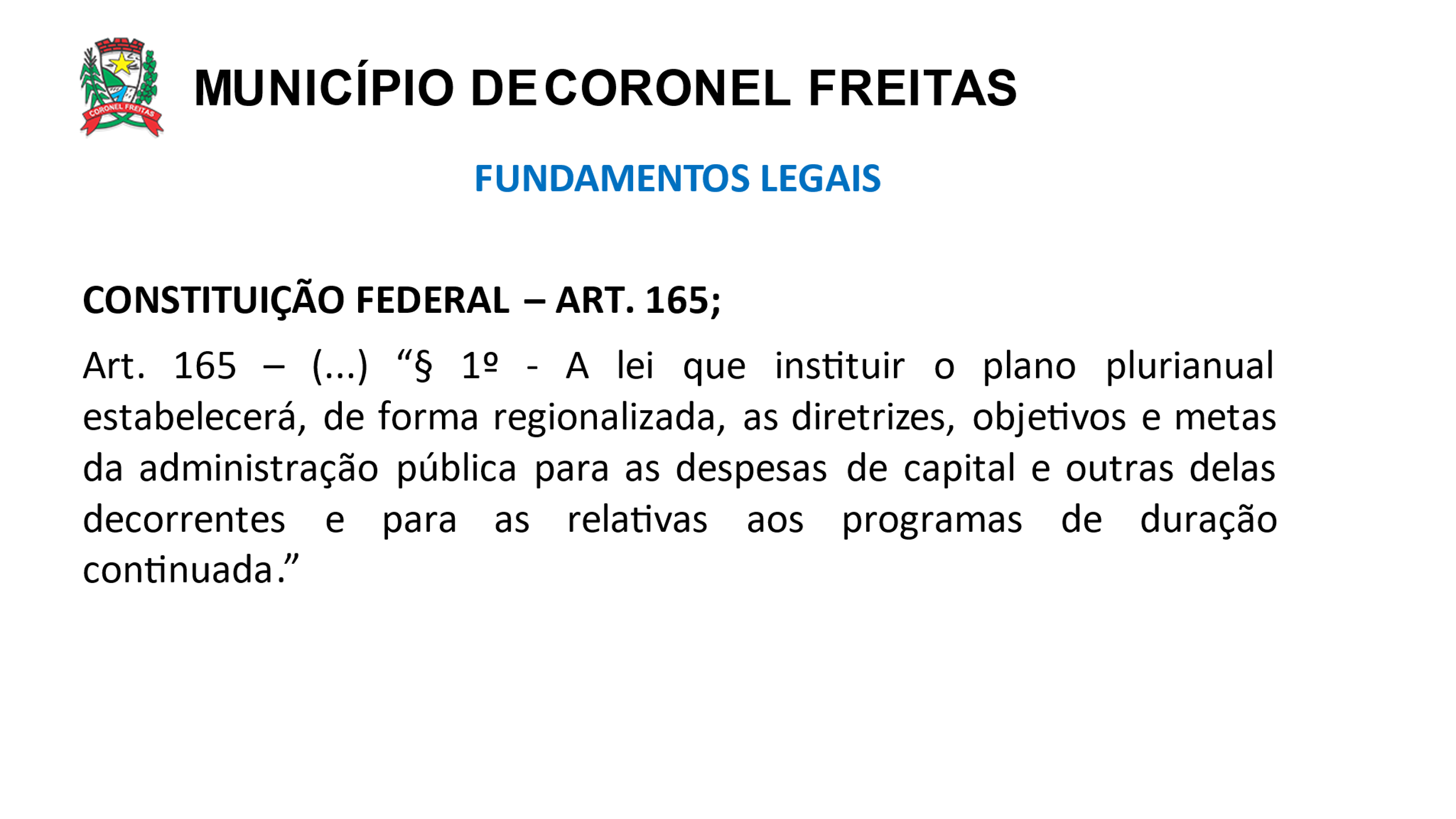 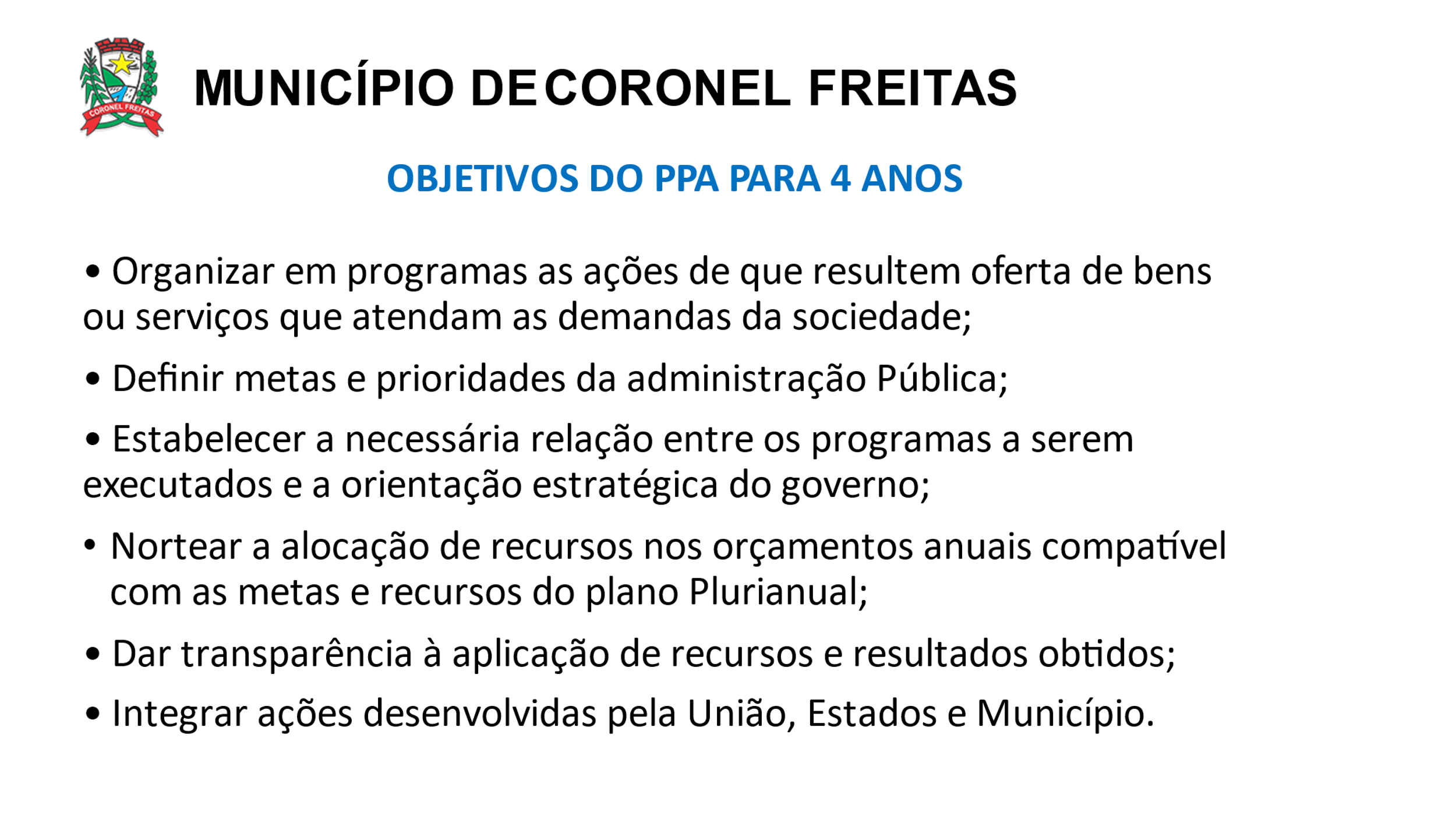 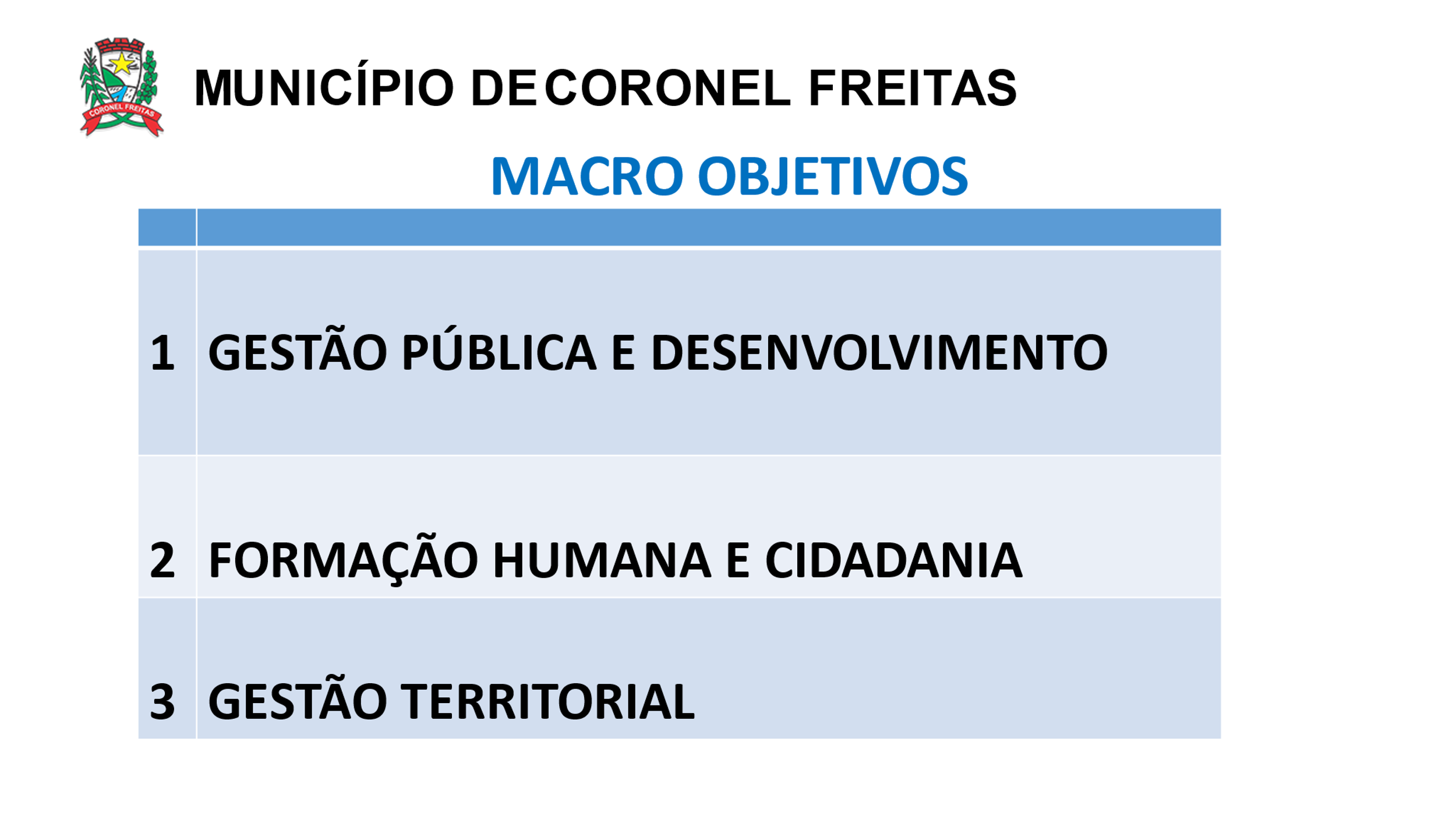 101-Programa: APOIO LEGISLATIVOObjetivos: Atendimento a legalidade de acordo com os princípios que regem a administração pública.Justificativa: Proporcionar a produção e discussão de matérias de competência do Município, exercer sua atribuição de fiscalização e controle dos atos do Poder Executivo e desempenhar as demais prerrogativas constitucionais, legais e regimentais do órgão.102- Programa: GOVERNANÇAObjetivos: Promover boas práticas de gestão pública, com eficácia, eficiência e efetividade, com a ampliação dos instrumentos democráticos, da publicidade e da transparência dos atos do poder público, e responsabilização dos agentes públicos na gestão dos recursos públicos. Alavancar empreendimentos industriais para gerar emprego e renda. Oferecer incentivos, fortalecer iniciativas empreendedoras nas diversas áreas, inclusive no Turismo local.Justificativa: Cumprimento da finalidade da Administração pública, oferecendo serviços públicos com eficiência e organização aos cidadãos do município.103- Programa: ATENDIMENTO SÓCIO FAMILIARObjetivos: Fortalecer a função protetiva da família, contribuindo para melhoria de sua qualidade de vida, prevenir ruptura familiar, promover aquisições sociais e materiais, acesso a benefícios e demais serviços. Promover a emancipação e a inclusão social de indivíduos e das famílias que se encontram em situação de vulnerabilidade social, oportunizando espaços de compartilhamento, buscando a dignidade e igualdade de direitos.Justificativa: Avançar, aprimorar e ampliar ações que venham responder aos interesses da população de interesse social.104- Programa: ESPORTE E LAZERObjetivos: Promover o acesso ao esporte e lazer a todos segmentos da sociedade e aos atletas coronelfreitenses que participam de competições oficiais, além do apoio aos grupos especiais, como os idosos e pessoas com deficiência nas práticas esportivas.Justificativa: O esporte é uma importante ferramenta de coesão social. Assim, se faz necessário que hajam espaços esportivos adequados e profissionais preparados para o atendimento em todas as idades. 105- Programa: CULTURAObjetivos: Promover políticas públicas de apoio, divulgação e valorização de artistas. Preservar e revitalizar de espaços físicos e do patrimônio histórico, artístico e cultural, e garantia de acesso da população ao conhecimento, formação, produção e manifestação artístico-cultural.Justificativa: A identidade de um povo está na sua cultura. Conhecer e valorizar a nossa cultura são autoafirmações do que somos.106- Programa: EDUCAÇÃO INOVADORAObjetivos: Promover e oportunizar o acesso à educação infantil e fundamental de qualidade, revitalizando os espaços da Escola, e que permitam gerar mais oportunidades de construção do conhecimento e de integração com a comunidade.Justificativa: Sabe-se que um bom programa de ensino é a essência para uma educação de qualidade no município. 107- Programa: SAÚDE HUMANIZADAObjetivos: Promover a atenção básica tendo a Saúde da Família como estratégia prioritária para sua organização de acordo com os preceitos do Sistema Único de Saúde, articuladas com os demais níveis e complexidade da atenção à saúde, garantindo a humanização da saúde, com integralidade, intersetorialidade, resolutividade e qualidade da assistência e acesso às ações e serviços de saúde, fortalecendo as políticas sociais e organismos de controle social.Justificativa: Saúde é vida. É necessário aperfeiçoar, ampliar e melhorar os serviços na saúde em todos os aspectos desde agendamentos, consultas, exames, medicamentos entre outros.108- Programa: FUNDO MUNICIPAL DE ASSISTÊNCIA MÉDICA AOS SERVIDORES.Objetivos: Viabilizar um plano de saúde adequado dentro das normas legais, e que atenda às necessidades do servidor.Justificativa: Assistência médica aos servidores.109- Programa:  PÉ NA PROPRIEDADE	Objetivos: Promover o desenvolvimento rural e ambiental sustentável, com obras de infraestrutura e difusão de tecnologias e técnicas para incremento da produção e geração de renda, o fomento, aquisição e comercialização de produtos e serviços. Justificativa: Agricultura é o pilar econômico mais expressivo do nosso município. Assim influência de forma significativa no desenvolvimento da nossa comunidade, melhorando a qualidade de vida no meio rural e urbano. 110- Programa: PÉ NO BAIRRO Objetivos: Promover políticas voltadas ao desenvolvimento urbano sustentável, à utilização racional e eficiente de espaços públicos, à mobilidade, proteção e segurança e a melhora da qualidade de vida da população, a curto, médio e longo prazos.Justificativa: Infraestrutura, urbanismo e meio ambiente são responsáveis pela qualidade de vida dos habitantes. 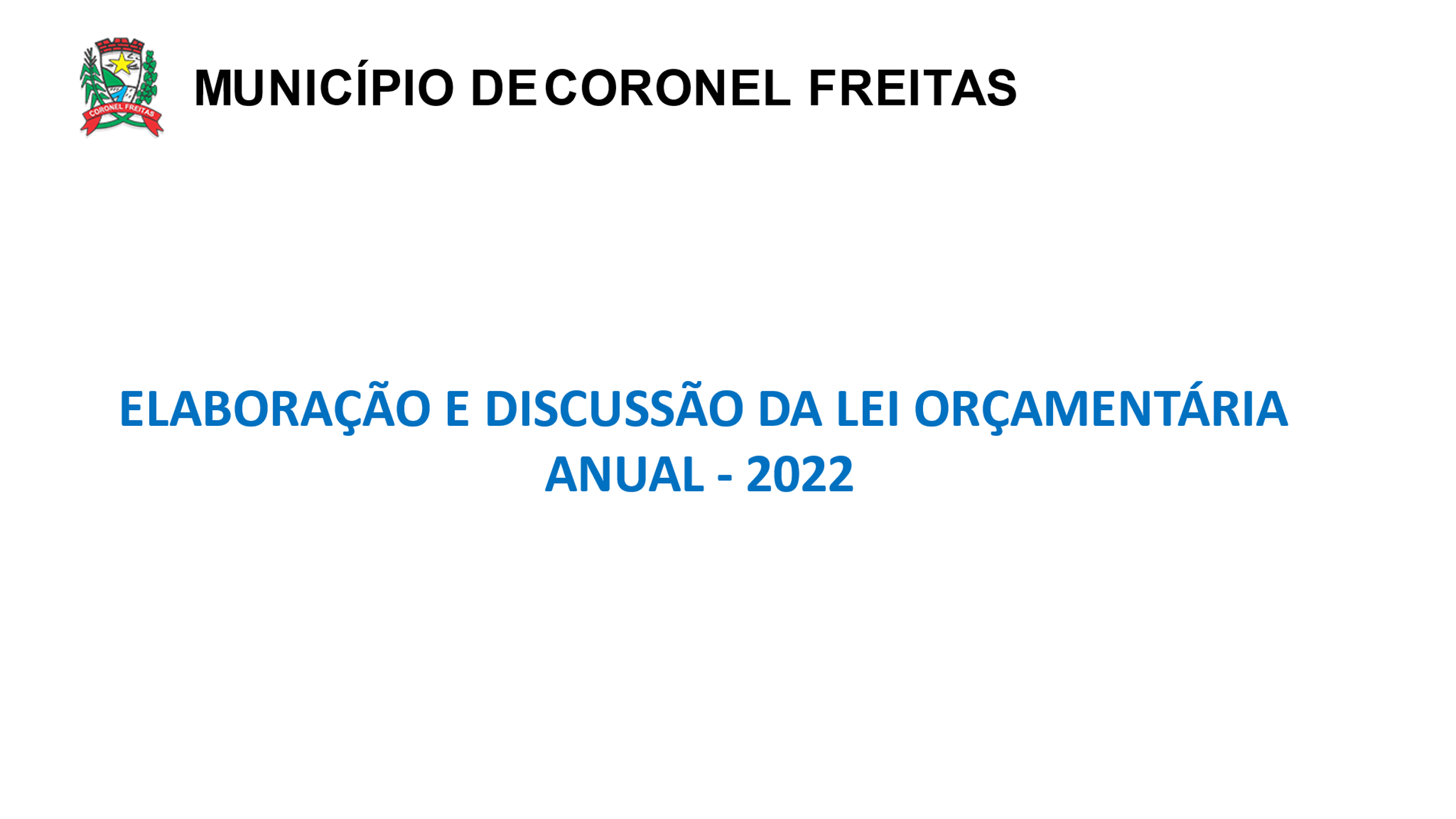 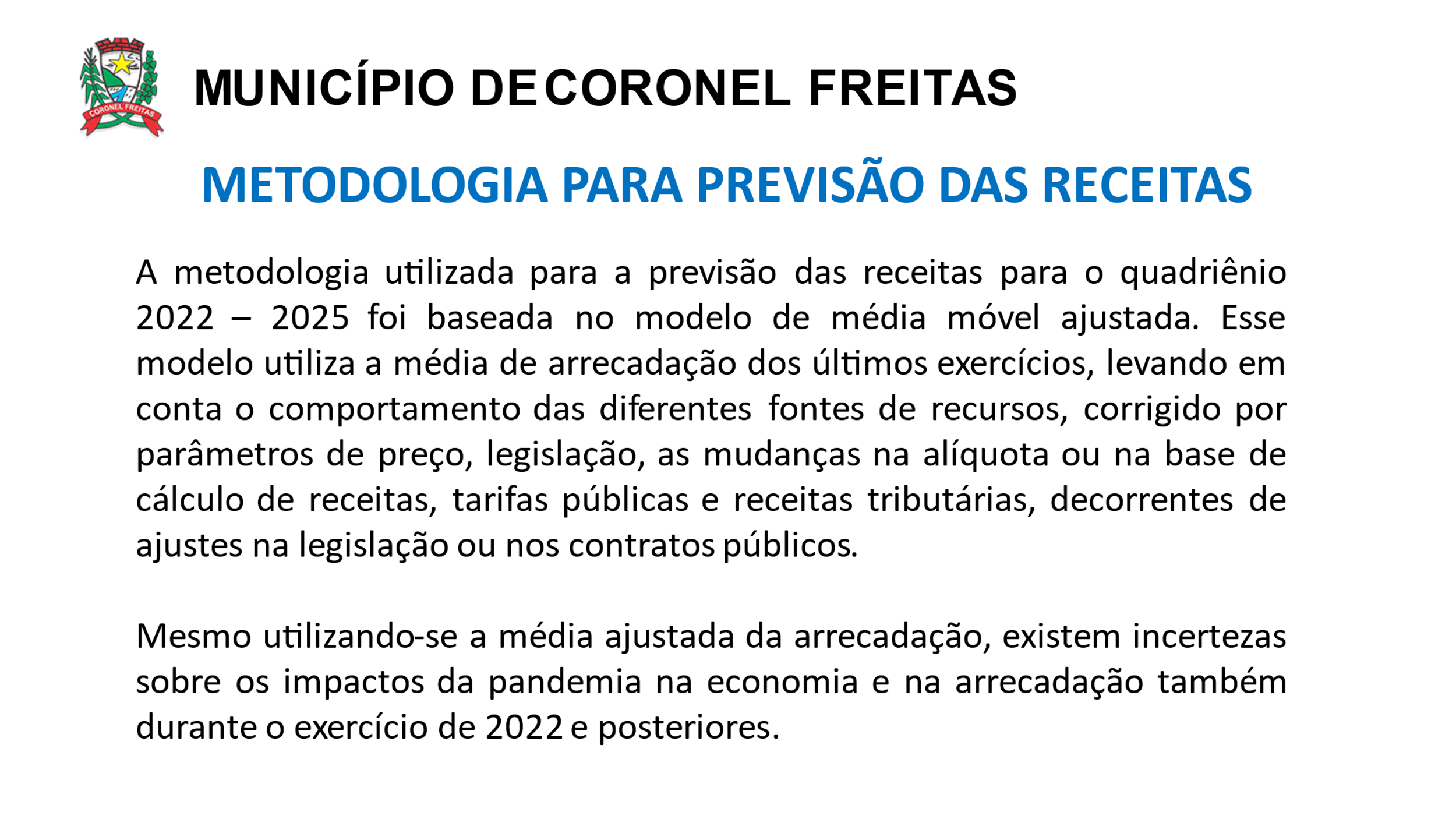 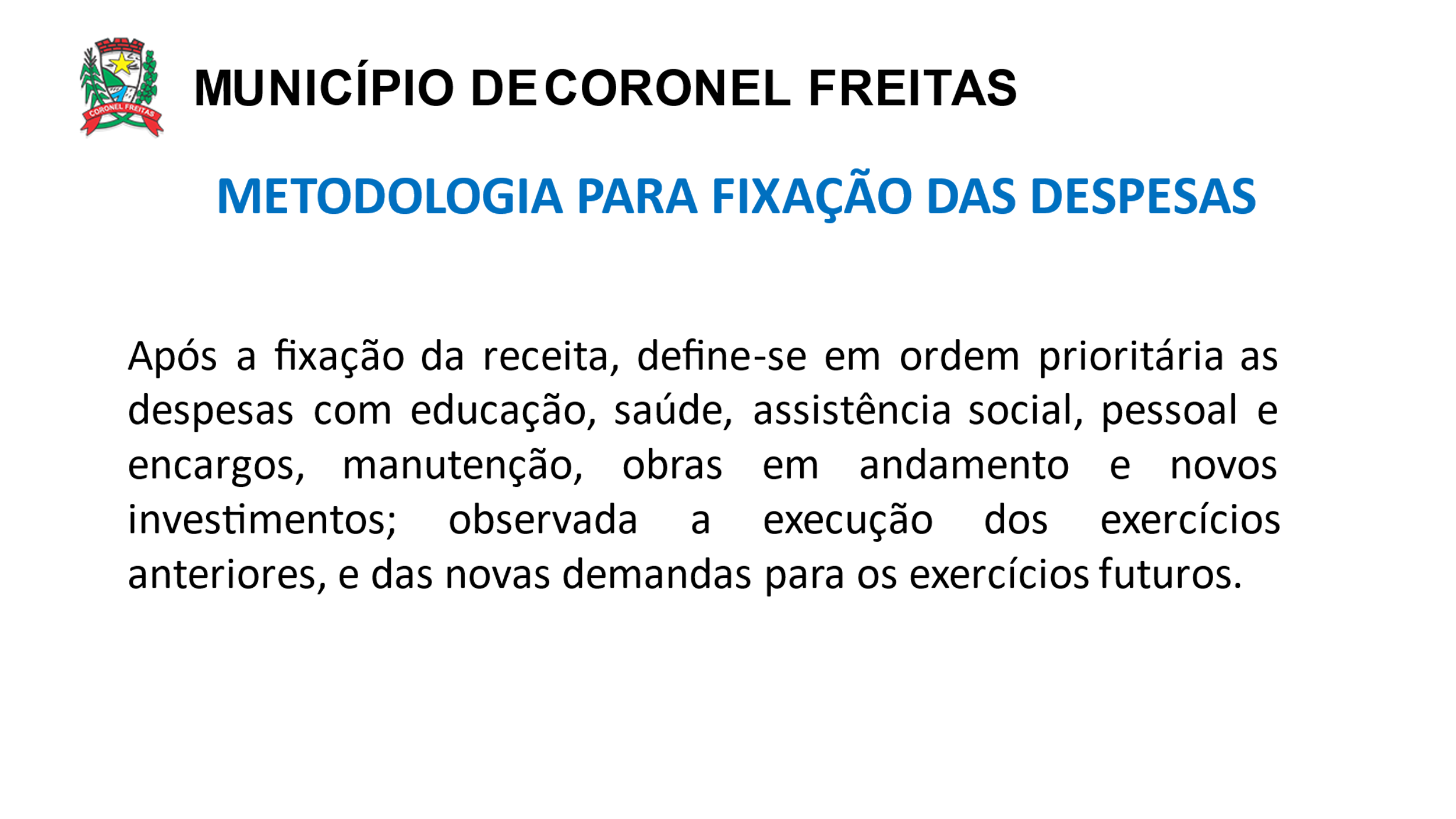 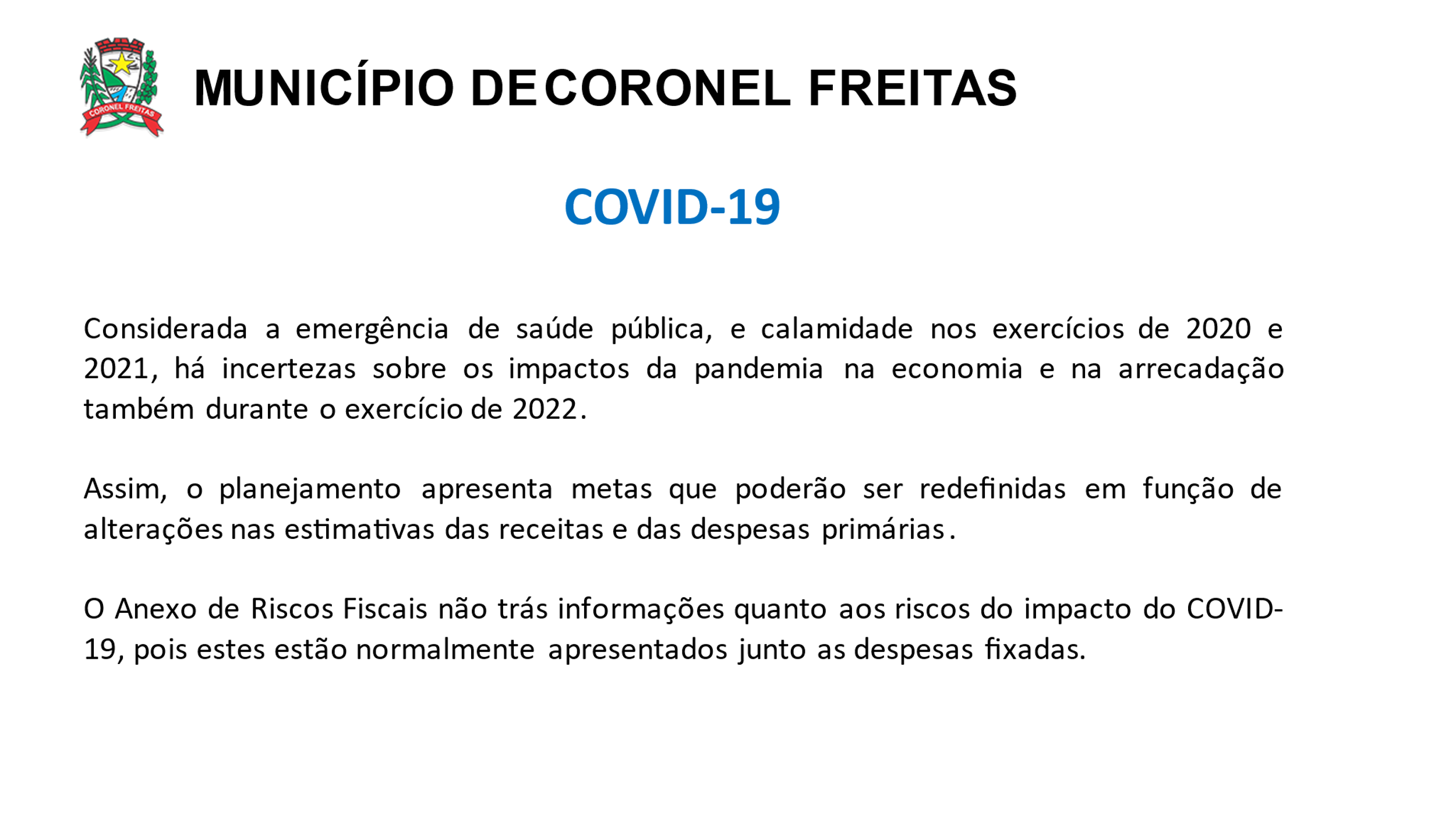 MACRO OBJETIVOSDIRETRIZESGESTÃO PÚBLICA E DESENVOLVIMENTOPromover o planejamento estratégico municipal na busca da eficácia, eficiência e efetividade da gestão pública, elevando o grau de satisfação da população, em respeito ao cidadão e às organizações comunitárias e aos princípios da legalidade, impessoalidade, moralidade, transparência e responsabilidade fiscal.Esta dimensão de atuação congrega os órgãos que atuam nas atividades meio, de articulação política e modernização, coordenação geral, supervisão e controle do Poder Executivo Municipal para a provisão de recursos e elaboração e execução do planejamento dos meios operacionais e administrativos necessários à consecução das ações da Administração Municipal, além do acompanhamento e controle dos programas e projetos governamentais, segurança e proteção patrimonial, bem como os órgãos de orientações jurídicas e normativas do direito, de gestão de recursos humanos, de controle interno e de comunicação institucional.FORMAÇÃO HUMANA E CIDADANIAPromover ações que garantam o livre acesso cidadão aos bens e serviços públicos, a Inclusão e sustentabilidade social, de forma permanente, respeitando a diversidade sócia cultural com apoio de rede de responsabilidade solidária e compartilhada.Esta dimensão de atuação congrega os órgãos responsáveis pelas atividades de planejamento, organização e execução das ações que visem a inclusão social e o resgate da cidadania, promovendo a igualdade de acesso às políticas públicas sociais, direitos e oportunidades aos cidadãos e suas famílias, independentemente de gênero, religião ou raça, por meio da educação, esporte, saúde, cultura e assistência social.GESTÃO TERRITORIALPromover o desenvolvimento socioeconômico, mediante a criação de oportunidade de geração de trabalho, emprego e renda, fortalecendo a base social municipal.Esta dimensão de atuação congrega órgãos encarregados de formular e executar as políticas de desenvolvimento econômico sustentável visando a geração de emprego e renda por meio da integração das cadeias e arranjos produtivos com inovação tecnológica e capacitação profissional em consonância com a demanda de conservação dos recursos naturais.MACRO OBJETIVOSMACRO OBJETIVOSNºPROGRAMASPROGRAMASPROGRAMAS1.GESTÃO PÚBLICA E DESENVOLVIMENTO1.GESTÃO PÚBLICA E DESENVOLVIMENTO101Apoio legislativo Apoio legislativo Apoio legislativo 1.GESTÃO PÚBLICA E DESENVOLVIMENTO1.GESTÃO PÚBLICA E DESENVOLVIMENTO102GovernançaGovernançaGovernança2.FORMAÇÃO HUMANA E CIDADANIA2.FORMAÇÃO HUMANA E CIDADANIA103Atendimento sócio familiarAtendimento sócio familiarAtendimento sócio familiar2.FORMAÇÃO HUMANA E CIDADANIA2.FORMAÇÃO HUMANA E CIDADANIA104Esporte e lazerEsporte e lazerEsporte e lazer2.FORMAÇÃO HUMANA E CIDADANIA2.FORMAÇÃO HUMANA E CIDADANIA105CulturaCulturaCultura2.FORMAÇÃO HUMANA E CIDADANIA2.FORMAÇÃO HUMANA E CIDADANIA106Educação inovadoraEducação inovadoraEducação inovadora2.FORMAÇÃO HUMANA E CIDADANIA2.FORMAÇÃO HUMANA E CIDADANIA107Saúde humanizadaSaúde humanizadaSaúde humanizada2.FORMAÇÃO HUMANA E CIDADANIA2.FORMAÇÃO HUMANA E CIDADANIA108Fundo municipal de assistência médica aos servidoresFundo municipal de assistência médica aos servidoresFundo municipal de assistência médica aos servidores3.GESTÃO TERRITORIAL 3.GESTÃO TERRITORIAL 109Pé na propriedadePé na propriedadePé na propriedade3.GESTÃO TERRITORIAL 3.GESTÃO TERRITORIAL 110Pé no bairroPé no bairroPé no bairroPROGRAMASOBJETIVOSOBJETIVOSOBJETIVOSJUSTIFICATIVAS101Atendimento a legalidade de acordo com os princípios que regem a administração pública.Atendimento a legalidade de acordo com os princípios que regem a administração pública.Atendimento a legalidade de acordo com os princípios que regem a administração pública.Proporcionar a produção e discussão de matérias de competência do Município, exercer sua atribuição de fiscalização e controle dos atos do Poder Executivo e desempenhar as demais prerrogativas constitucionais, legais e regimentais do órgão.102Promover boas práticas de gestão pública, com eficácia, eficiência e efetividade, com a ampliação dos instrumentos democráticos, da publicidade e da transparência dos atos do poder público, e responsabilização dos agentes públicos na gestão dos recursos públicos. Alavancar empreendimentos industriais para gerar emprego e renda. Oferecer incentivos, fortalecer iniciativas empreendedoras nas diversas áreas, inclusive no Turismo local.Promover boas práticas de gestão pública, com eficácia, eficiência e efetividade, com a ampliação dos instrumentos democráticos, da publicidade e da transparência dos atos do poder público, e responsabilização dos agentes públicos na gestão dos recursos públicos. Alavancar empreendimentos industriais para gerar emprego e renda. Oferecer incentivos, fortalecer iniciativas empreendedoras nas diversas áreas, inclusive no Turismo local.Promover boas práticas de gestão pública, com eficácia, eficiência e efetividade, com a ampliação dos instrumentos democráticos, da publicidade e da transparência dos atos do poder público, e responsabilização dos agentes públicos na gestão dos recursos públicos. Alavancar empreendimentos industriais para gerar emprego e renda. Oferecer incentivos, fortalecer iniciativas empreendedoras nas diversas áreas, inclusive no Turismo local.Cumprimento da finalidade da Administração pública, oferecendo serviços públicos com eficiência e organização aos cidadãos do município.103Fortalecer a função protetiva da família, contribuindo para melhoria de sua qualidade de vida, prevenir ruptura familiar, promover aquisições sociais e materiais, acesso a benefícios e demais serviços. Promover a emancipação e a inclusão social de indivíduos e das famílias que se encontram em situação de vulnerabilidade social, oportunizando espaços de compartilhamento, buscando a dignidade e igualdade de direitos.Fortalecer a função protetiva da família, contribuindo para melhoria de sua qualidade de vida, prevenir ruptura familiar, promover aquisições sociais e materiais, acesso a benefícios e demais serviços. Promover a emancipação e a inclusão social de indivíduos e das famílias que se encontram em situação de vulnerabilidade social, oportunizando espaços de compartilhamento, buscando a dignidade e igualdade de direitos.Fortalecer a função protetiva da família, contribuindo para melhoria de sua qualidade de vida, prevenir ruptura familiar, promover aquisições sociais e materiais, acesso a benefícios e demais serviços. Promover a emancipação e a inclusão social de indivíduos e das famílias que se encontram em situação de vulnerabilidade social, oportunizando espaços de compartilhamento, buscando a dignidade e igualdade de direitos.Avançar, aprimorar e ampliar ações que venham responder aos interesses da população de interesse social.104Promover o acesso ao esporte e lazer a todos segmentos da sociedade e aos atletas coronelfreitenses que participam de competições oficiais, além do apoio aos grupos especiais, como os idosos e pessoas com deficiência nas práticas esportivas.Promover o acesso ao esporte e lazer a todos segmentos da sociedade e aos atletas coronelfreitenses que participam de competições oficiais, além do apoio aos grupos especiais, como os idosos e pessoas com deficiência nas práticas esportivas.Promover o acesso ao esporte e lazer a todos segmentos da sociedade e aos atletas coronelfreitenses que participam de competições oficiais, além do apoio aos grupos especiais, como os idosos e pessoas com deficiência nas práticas esportivas.O esporte é uma importante ferramenta de coesão social. Assim, se faz necessário que haja espaços esportivos adequados e profissionais preparados para o atendimento em todas as idades. 105Promover políticas públicas de apoio, divulgação e valorização de artistas. Preservar e revitalizar de espaços físicos e do patrimônio histórico, artístico e cultural, e garantia de acesso da população ao conhecimento, formação, produção e manifestação artístico-cultural.Promover políticas públicas de apoio, divulgação e valorização de artistas. Preservar e revitalizar de espaços físicos e do patrimônio histórico, artístico e cultural, e garantia de acesso da população ao conhecimento, formação, produção e manifestação artístico-cultural.Promover políticas públicas de apoio, divulgação e valorização de artistas. Preservar e revitalizar de espaços físicos e do patrimônio histórico, artístico e cultural, e garantia de acesso da população ao conhecimento, formação, produção e manifestação artístico-cultural.A identidade de um povo está na sua cultura. Conhecer e valorizar a nossa cultura são autoafirmações do que somos.106Promover e oportunizar o acesso à educação infantil e fundamental de qualidade, revitalizando os espaços da Escola, e que permitam gerar mais oportunidades de construção do conhecimento e de integração com a comunidade.Promover e oportunizar o acesso à educação infantil e fundamental de qualidade, revitalizando os espaços da Escola, e que permitam gerar mais oportunidades de construção do conhecimento e de integração com a comunidade.Promover e oportunizar o acesso à educação infantil e fundamental de qualidade, revitalizando os espaços da Escola, e que permitam gerar mais oportunidades de construção do conhecimento e de integração com a comunidade.Sabe-se que um bom programa de ensino é a essência para uma educação de qualidade no município. 107Promover a atenção básica tendo a Saúde da Família como estratégia prioritária para sua organização de acordo com os preceitos do Sistema Único de Saúde, articuladas com os demais níveis e complexidade da atenção à saúde, garantindo a humanização da saúde, com integralidade, intersetorialidade, resolutividade e qualidade da assistência e acesso às ações e serviços de saúde, fortalecendo as políticas sociais e organismos de controle social.Promover a atenção básica tendo a Saúde da Família como estratégia prioritária para sua organização de acordo com os preceitos do Sistema Único de Saúde, articuladas com os demais níveis e complexidade da atenção à saúde, garantindo a humanização da saúde, com integralidade, intersetorialidade, resolutividade e qualidade da assistência e acesso às ações e serviços de saúde, fortalecendo as políticas sociais e organismos de controle social.Promover a atenção básica tendo a Saúde da Família como estratégia prioritária para sua organização de acordo com os preceitos do Sistema Único de Saúde, articuladas com os demais níveis e complexidade da atenção à saúde, garantindo a humanização da saúde, com integralidade, intersetorialidade, resolutividade e qualidade da assistência e acesso às ações e serviços de saúde, fortalecendo as políticas sociais e organismos de controle social.Saúde é vida. É necessário aperfeiçoar, ampliar e melhorar os serviços na saúde em todos os aspectos desde agendamentos, consultas, exames, medicamentos entre outros.108Viabilizar um plano de saúde adequado dentro das normas legais, e que atenda às necessidades do servidor.Viabilizar um plano de saúde adequado dentro das normas legais, e que atenda às necessidades do servidor.Viabilizar um plano de saúde adequado dentro das normas legais, e que atenda às necessidades do servidor.Assistência médica aos servidores.109Promover o desenvolvimento rural e ambiental sustentável, com obras de infraestrutura e difusão de tecnologias e técnicas para incremento da produção e geração de renda, o fomento, aquisição e comercialização de produtos e serviços. Promover o desenvolvimento rural e ambiental sustentável, com obras de infraestrutura e difusão de tecnologias e técnicas para incremento da produção e geração de renda, o fomento, aquisição e comercialização de produtos e serviços. Promover o desenvolvimento rural e ambiental sustentável, com obras de infraestrutura e difusão de tecnologias e técnicas para incremento da produção e geração de renda, o fomento, aquisição e comercialização de produtos e serviços. Agricultura é o pilar econômico mais expressivo do nosso município. Assim influência de forma significativa no desenvolvimento da nossa comunidade, melhorando a qualidade de vida no meio rural e urbano. 110Promover políticas voltadas ao desenvolvimento urbano sustentável, à utilização racional e eficiente de espaços públicos, à mobilidade, proteção e segurança e a melhora da qualidade de vida da população, a curto, médio e longo prazos.Promover políticas voltadas ao desenvolvimento urbano sustentável, à utilização racional e eficiente de espaços públicos, à mobilidade, proteção e segurança e a melhora da qualidade de vida da população, a curto, médio e longo prazos.Promover políticas voltadas ao desenvolvimento urbano sustentável, à utilização racional e eficiente de espaços públicos, à mobilidade, proteção e segurança e a melhora da qualidade de vida da população, a curto, médio e longo prazos.Infraestrutura, urbanismo e meio ambiente são responsáveis pela qualidade de vida dos habitantes.AÇÕESAquisição de veiculo 2023Aquisição de Móveis e Equipamentos2022/2023/2024/2025Coordenação e manutenção das atividades legislativas2022/2023/2024/2025AÇÕESAquisição de veiculo 2023Aquisição de Móveis e Equipamentos2023/2024Manutenção da Estrutura do Gabinete do Prefeito, Vice- Prefeito. 2022/2023/2024/2025Manutenção das atividades do Departamento de Administração e Finanças;2022/2023/2024/2025Manutenção das atividades do Departamento de desenvolvimento Econômico e Turismo2022/2023/2024/2025Manutenção das atividades do Projeto Coronel Turística 2022/2023/2024/2025Ampliação do Incubatório municipalManutenção das Atividades do Conselho Tutelar2022/2023/2024/2025Realização de eventos comemorativos (aniversário do município, natal, páscoa entre outros)2022/2023/2024/2025Construção do novo centro administrativo2022Amortização de Dívidas, Precatórios e Sentenças Judiciais2022/2023/2024/2025Reserva de contingência 2022/2023/2024/2025Indenizações e restituições 2022/2023/2024/2025Contribuição para o PASEP2022/2023/2024/2025Transferência a consórcios públicos, subvenções, contribuições e auxílios 2022/2023/2024/2025Aquisição de novas aéreas de terra para instalação de industriasAÇÕESManutenção do Departamento de Assistência Social2022/2023/2024/2025Construção, reforma e ampliação de edificações2022/2023/2024Aquisição de Móveis e Equipamentos2022/2023/2024/2025Programa Bem Viver – Idosos e pessoas deficientes2022/2023/2024/2025Manutenção do Bloco IGD-SUAS2022/2023/2024/2025Manutenção do Bloco IGD-PBF 2022/2023/2024/2025Manutenção do CRAS/PAIF2022/2023/2024/2025Manutenção do programa SCFV2022/2023/2024/2025Manutenção do serviço de acolhimento institucional Casa Lar2022/2023/2024/2025Manutenção do programa família acolhedora e inclusão de novas famílias.2022/2023/2024/2025Fundo da Infância e da Adolescência - FIA2022/2023/2024/2025Manutenção do Departamento de Habitação2022/2023/2024/2025Regularização fundiária - REURB2022/2023/2024Programa Mais Casas2022/2023AÇÕESManutenção das atividades do departamento2022/2023/2024/2025Aquisição de Móveis e Equipamentos2022/2023/2024/2025Construção, reforma e ampliação de edificações2022/2023/2024Implantação de complexo esportivo2025Realização dos JACTAS2022AÇÕESManutenção das atividades do departamento2022/2023/2024/2025Aquisição de Móveis e Equipamentos2022/2023/2024/2025Construção, reforma e ampliação de edificações2022/2023/2024/2025Casa da Cultura2022/2023/2024/2025AÇÕESManutenção das atividades do administrativo2022/2023/2024/2025Aquisição de Móveis e Equipamentos2022/2023/2024/2025Aquisição de veiculo2022Construção, reforma e ampliação de prédios escolares2022/2023/2024/2025Manutenção do ensino fundamental2022/2023/2024/2025Manutenção da educação infantil2022/2023/2024/2025Manutenção de creche2022/2023/2024/2025Manutenção do transporte escolar2022/2023/2024/2025Manutenção da merenda escolar2022/2023/2024/2025Colônia de Férias2022/2023/2024/2025AÇÕESManutenção de ações e serviços públicos em saúde - MAC2022/2023/2024/2025Manutenção de ações e serviços públicos em saúde – Assistência Farmacêutica2022/2023/2024/2025Manutenção de ações e serviços públicos em saúde - ACS2022/2023/2024/2025Manutenção de ações e serviços públicos em saúde – Atenção Básica2022/2023/2024/2025Manutenção de ações e serviços públicos em saúde – Vigilância Sanitária2022/2023/2024/2025Manutenção de ações e serviços públicos em saúde – Vigilância Epidemiológica/Endemias2022/2023/2024/2025Transferências a consórcios, convênios e parcerias com entidades2022/2023/2024/2025Construção, reforma e ampliação de unidades2022/2023/2024/2025Aquisição de Móveis e Equipamentos2022/2023/2024/2025Aquisição de veículo 2022AÇÕESManutenção do Fundo Municipal - FMA2022/2023/2024/2025AÇÕESManutenção do departamento de agricultura e meio ambiente2022/2023/2024/2025Manutenção do departamento de estradas2022/2023/2024/2025Aquisição de moveis e equipamentos2022/2023/2024/2025Aquisição de veículos, maquinas e equipamentos2022/2023/2024/2025Construção, reforma e ampliação2022/2023/2024/2025Programa Asfalto Rural2022/2023/2024/2025Construção e reforma de pontes2022/2023/2024/2025Construção de espaço para comercialização de produtos agrícolas “ casa do produtor”2022AÇÕESManutenção do departamento de serviços urbanos2022/2023/2024/2025Aquisição de moveis e equipamentos2022/2023/2024/2025Aquisição de veículos, maquinas e equipamentos2022/2023/2024/2025Obras de infraestrutura na mobilidade urbana2022/2023/2024/2025Manutenção das atividades CV. Bombeiros2022/2023/2024/2025Manutenção das atividades CV. Policia Civil2022/2023/2024/2025Manutenção das atividades CV. Policia Militar2022/2023/2024/2025Pavimentação e recuperação de vias publicas2022/2023/2024/2025Coleta de resíduos sólidos domiciliares e seletiva2022/2023/2024/2025Manutenção e ampliação da iluminação pública2022/2023/2024/2025Manutenção do Fundo de saneamento básico2022/2023/2024/2025